电工与电子技术教案选用教材：中等职业教育电工电子类专业国家规划教材配套教学用书高等教育出版社  《电工与电子技术》第2版  主编 程周授课章节电路基础模块 第1章 直流电路 1.6 电路中各点电位的计算电路基础模块 第1章 直流电路 1.6 电路中各点电位的计算电路基础模块 第1章 直流电路 1.6 电路中各点电位的计算电路基础模块 第1章 直流电路 1.6 电路中各点电位的计算授课形式类比法、例题解析法、归纳法类比法、例题解析法、归纳法课时2课时教学目的知识目标1、            理解零电位点2、            理解电位的概念3、            掌握计算电路中电位的方法1、            理解零电位点2、            理解电位的概念3、            掌握计算电路中电位的方法1、            理解零电位点2、            理解电位的概念3、            掌握计算电路中电位的方法教学目的技能目标培养学生理解电位和计算电位的能力培养学生理解电位和计算电位的能力培养学生理解电位和计算电位的能力教学目的社会实践目标1.让学生了解学习电学的意义2.培养学生热爱生活的道德情感1.让学生了解学习电学的意义2.培养学生热爱生活的道德情感1.让学生了解学习电学的意义2.培养学生热爱生活的道德情感教学重点计算电路中某点电位的要点计算电路中某点电位的要点计算电路中某点电位的要点计算电路中某点电位的要点教学难点掌握电位的计算的方法掌握电位的计算的方法掌握电位的计算的方法掌握电位的计算的方法教学方式类比法、例题解析法、归纳法类比法、例题解析法、归纳法类比法、例题解析法、归纳法类比法、例题解析法、归纳法教/学具多媒体教学多媒体教学多媒体教学多媒体教学教材分析学情分析教学过程复习：（1）    什么是部分电路欧姆定律？（2）    什么是全电路欧姆定律？新课导入：根据电位的定义，电路中某点的电位是该点到参考点的电压，那么如何来计算电路中某点的电位呢？新课教学1.参考电位（1）什么是参考电位？讲高度我们先要确定一个计算高度的起点。比如某楼房高20米，这个高度是从地平面算起的。这里地平面就是参考点。同样我们计算电位也要先确定一个计算电位的起点，我们把这个起点叫做参考电位。（2）习惯上，在电路中选定某一点为参考电位，就是规定该点的电位为零（零电位点），用“┷”表示。2.零电位点的选择①大地②一条特定的公共线或机壳3.电位的定义    电路中任意一点与零电位点之间的电位差（电压），就是该点的电位。用字母V表示。教师示右图引导学生分析，归纳：表示：用“V”表示，如VA、VB、VC、VD等。4.电位和电压（电位差）之间的关系：            UAB=VA－VB拓展延伸：若VB=0，则VA=UAB，进一步帮助学生理解电位的概念。5.电路中各点电位及任意两点之间电压的计算（1）电位的计算思路：（教师引导学生归纳）只要从电路中的某一点出发，通过一定的路径绕到零电位点，该点的电位就等于此路径上全部电压降的代数和。（2）电压正负的确定：教师示右图讲授：假定电流的方向水平向左，归纳：电阻两端的电压：绕行方向从正到负取正值，反之取负值。电源电压：绕行方向从正极到负极取正值，反之取负值。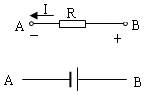 例题：如图所示电路，已知：E1 =45V，E2 =12V，电源内阻忽略不计；R1 =5W，R2 =4W，R3 =2W。求B、C、D三点的电位VB、VC、VD ，并且求出UBC、UBD、UCD的值。解:假设A点为零电位点，电流方向为顺时针方向，可得到：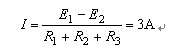 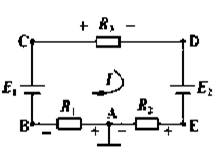 B点电位： 绕法1   VB =-R1I =-15VC点电位： 绕法1   VC =E1-R1I =45-15=30VD点电位： 绕法1   VD =E2+R2I =12+12=24V     UBC=VB-VC=-15-30=-45VUBD=VB-VD=-15-24=-39VUCD=VC-VD=30-24=6V计算电路中某点电位的方法：(1)选择零电位点；(2)确定电路中的电流方向和各元件两端电压的正负极性；(3)从被求点开始通过一定的路径绕到零电位点，则该点的电位等于此路径上所有电压降的代数和。如果换一种绕法结果又会怎样呢？B点电位： 绕法2   VB =-E1+IR3+E2+IR2=-15V98C点电位： 绕法2   VC =IR3+E2+IR2=30VD点电位： 绕法2   VD =-IR3+E1-IR1=24V结论：某点电位的大小与其绕行的路径无关。假设E点为零电位点，电流方向仍为顺时针方向。则：B点的电位变为 VB =-R1I-R2I =-27VC点的电位变为 VC =R3I+E2 =18VD点的电位变为 VD =E2 =12VUBC=VB-VC=-27-18=-45VUBD=VB-VD=-27-12=-39VUCD=VC-VD=18-12=6V比较两组计算结果：我们可以发现电路中两点间的电位差(即电压)是绝对的，不随零电位点的不同发生变化，即电压值与零电位点无关；而电路中某一点的电位则是相对零电位点而言的，电位参考点不同，该点电位值也将不同。思考：如果电流绕行方向改为逆时针方向，结果又会如何？复习：（1）    什么是部分电路欧姆定律？（2）    什么是全电路欧姆定律？新课导入：根据电位的定义，电路中某点的电位是该点到参考点的电压，那么如何来计算电路中某点的电位呢？新课教学1.参考电位（1）什么是参考电位？讲高度我们先要确定一个计算高度的起点。比如某楼房高20米，这个高度是从地平面算起的。这里地平面就是参考点。同样我们计算电位也要先确定一个计算电位的起点，我们把这个起点叫做参考电位。（2）习惯上，在电路中选定某一点为参考电位，就是规定该点的电位为零（零电位点），用“┷”表示。2.零电位点的选择①大地②一条特定的公共线或机壳3.电位的定义    电路中任意一点与零电位点之间的电位差（电压），就是该点的电位。用字母V表示。教师示右图引导学生分析，归纳：表示：用“V”表示，如VA、VB、VC、VD等。4.电位和电压（电位差）之间的关系：            UAB=VA－VB拓展延伸：若VB=0，则VA=UAB，进一步帮助学生理解电位的概念。5.电路中各点电位及任意两点之间电压的计算（1）电位的计算思路：（教师引导学生归纳）只要从电路中的某一点出发，通过一定的路径绕到零电位点，该点的电位就等于此路径上全部电压降的代数和。（2）电压正负的确定：教师示右图讲授：假定电流的方向水平向左，归纳：电阻两端的电压：绕行方向从正到负取正值，反之取负值。电源电压：绕行方向从正极到负极取正值，反之取负值。例题：如图所示电路，已知：E1 =45V，E2 =12V，电源内阻忽略不计；R1 =5W，R2 =4W，R3 =2W。求B、C、D三点的电位VB、VC、VD ，并且求出UBC、UBD、UCD的值。解:假设A点为零电位点，电流方向为顺时针方向，可得到：B点电位： 绕法1   VB =-R1I =-15VC点电位： 绕法1   VC =E1-R1I =45-15=30VD点电位： 绕法1   VD =E2+R2I =12+12=24V     UBC=VB-VC=-15-30=-45VUBD=VB-VD=-15-24=-39VUCD=VC-VD=30-24=6V计算电路中某点电位的方法：(1)选择零电位点；(2)确定电路中的电流方向和各元件两端电压的正负极性；(3)从被求点开始通过一定的路径绕到零电位点，则该点的电位等于此路径上所有电压降的代数和。如果换一种绕法结果又会怎样呢？B点电位： 绕法2   VB =-E1+IR3+E2+IR2=-15V98C点电位： 绕法2   VC =IR3+E2+IR2=30VD点电位： 绕法2   VD =-IR3+E1-IR1=24V结论：某点电位的大小与其绕行的路径无关。假设E点为零电位点，电流方向仍为顺时针方向。则：B点的电位变为 VB =-R1I-R2I =-27VC点的电位变为 VC =R3I+E2 =18VD点的电位变为 VD =E2 =12VUBC=VB-VC=-27-18=-45VUBD=VB-VD=-27-12=-39VUCD=VC-VD=18-12=6V比较两组计算结果：我们可以发现电路中两点间的电位差(即电压)是绝对的，不随零电位点的不同发生变化，即电压值与零电位点无关；而电路中某一点的电位则是相对零电位点而言的，电位参考点不同，该点电位值也将不同。思考：如果电流绕行方向改为逆时针方向，结果又会如何？复习：（1）    什么是部分电路欧姆定律？（2）    什么是全电路欧姆定律？新课导入：根据电位的定义，电路中某点的电位是该点到参考点的电压，那么如何来计算电路中某点的电位呢？新课教学1.参考电位（1）什么是参考电位？讲高度我们先要确定一个计算高度的起点。比如某楼房高20米，这个高度是从地平面算起的。这里地平面就是参考点。同样我们计算电位也要先确定一个计算电位的起点，我们把这个起点叫做参考电位。（2）习惯上，在电路中选定某一点为参考电位，就是规定该点的电位为零（零电位点），用“┷”表示。2.零电位点的选择①大地②一条特定的公共线或机壳3.电位的定义    电路中任意一点与零电位点之间的电位差（电压），就是该点的电位。用字母V表示。教师示右图引导学生分析，归纳：表示：用“V”表示，如VA、VB、VC、VD等。4.电位和电压（电位差）之间的关系：            UAB=VA－VB拓展延伸：若VB=0，则VA=UAB，进一步帮助学生理解电位的概念。5.电路中各点电位及任意两点之间电压的计算（1）电位的计算思路：（教师引导学生归纳）只要从电路中的某一点出发，通过一定的路径绕到零电位点，该点的电位就等于此路径上全部电压降的代数和。（2）电压正负的确定：教师示右图讲授：假定电流的方向水平向左，归纳：电阻两端的电压：绕行方向从正到负取正值，反之取负值。电源电压：绕行方向从正极到负极取正值，反之取负值。例题：如图所示电路，已知：E1 =45V，E2 =12V，电源内阻忽略不计；R1 =5W，R2 =4W，R3 =2W。求B、C、D三点的电位VB、VC、VD ，并且求出UBC、UBD、UCD的值。解:假设A点为零电位点，电流方向为顺时针方向，可得到：B点电位： 绕法1   VB =-R1I =-15VC点电位： 绕法1   VC =E1-R1I =45-15=30VD点电位： 绕法1   VD =E2+R2I =12+12=24V     UBC=VB-VC=-15-30=-45VUBD=VB-VD=-15-24=-39VUCD=VC-VD=30-24=6V计算电路中某点电位的方法：(1)选择零电位点；(2)确定电路中的电流方向和各元件两端电压的正负极性；(3)从被求点开始通过一定的路径绕到零电位点，则该点的电位等于此路径上所有电压降的代数和。如果换一种绕法结果又会怎样呢？B点电位： 绕法2   VB =-E1+IR3+E2+IR2=-15V98C点电位： 绕法2   VC =IR3+E2+IR2=30VD点电位： 绕法2   VD =-IR3+E1-IR1=24V结论：某点电位的大小与其绕行的路径无关。假设E点为零电位点，电流方向仍为顺时针方向。则：B点的电位变为 VB =-R1I-R2I =-27VC点的电位变为 VC =R3I+E2 =18VD点的电位变为 VD =E2 =12VUBC=VB-VC=-27-18=-45VUBD=VB-VD=-27-12=-39VUCD=VC-VD=18-12=6V比较两组计算结果：我们可以发现电路中两点间的电位差(即电压)是绝对的，不随零电位点的不同发生变化，即电压值与零电位点无关；而电路中某一点的电位则是相对零电位点而言的，电位参考点不同，该点电位值也将不同。思考：如果电流绕行方向改为逆时针方向，结果又会如何？复习：（1）    什么是部分电路欧姆定律？（2）    什么是全电路欧姆定律？新课导入：根据电位的定义，电路中某点的电位是该点到参考点的电压，那么如何来计算电路中某点的电位呢？新课教学1.参考电位（1）什么是参考电位？讲高度我们先要确定一个计算高度的起点。比如某楼房高20米，这个高度是从地平面算起的。这里地平面就是参考点。同样我们计算电位也要先确定一个计算电位的起点，我们把这个起点叫做参考电位。（2）习惯上，在电路中选定某一点为参考电位，就是规定该点的电位为零（零电位点），用“┷”表示。2.零电位点的选择①大地②一条特定的公共线或机壳3.电位的定义    电路中任意一点与零电位点之间的电位差（电压），就是该点的电位。用字母V表示。教师示右图引导学生分析，归纳：表示：用“V”表示，如VA、VB、VC、VD等。4.电位和电压（电位差）之间的关系：            UAB=VA－VB拓展延伸：若VB=0，则VA=UAB，进一步帮助学生理解电位的概念。5.电路中各点电位及任意两点之间电压的计算（1）电位的计算思路：（教师引导学生归纳）只要从电路中的某一点出发，通过一定的路径绕到零电位点，该点的电位就等于此路径上全部电压降的代数和。（2）电压正负的确定：教师示右图讲授：假定电流的方向水平向左，归纳：电阻两端的电压：绕行方向从正到负取正值，反之取负值。电源电压：绕行方向从正极到负极取正值，反之取负值。例题：如图所示电路，已知：E1 =45V，E2 =12V，电源内阻忽略不计；R1 =5W，R2 =4W，R3 =2W。求B、C、D三点的电位VB、VC、VD ，并且求出UBC、UBD、UCD的值。解:假设A点为零电位点，电流方向为顺时针方向，可得到：B点电位： 绕法1   VB =-R1I =-15VC点电位： 绕法1   VC =E1-R1I =45-15=30VD点电位： 绕法1   VD =E2+R2I =12+12=24V     UBC=VB-VC=-15-30=-45VUBD=VB-VD=-15-24=-39VUCD=VC-VD=30-24=6V计算电路中某点电位的方法：(1)选择零电位点；(2)确定电路中的电流方向和各元件两端电压的正负极性；(3)从被求点开始通过一定的路径绕到零电位点，则该点的电位等于此路径上所有电压降的代数和。如果换一种绕法结果又会怎样呢？B点电位： 绕法2   VB =-E1+IR3+E2+IR2=-15V98C点电位： 绕法2   VC =IR3+E2+IR2=30VD点电位： 绕法2   VD =-IR3+E1-IR1=24V结论：某点电位的大小与其绕行的路径无关。假设E点为零电位点，电流方向仍为顺时针方向。则：B点的电位变为 VB =-R1I-R2I =-27VC点的电位变为 VC =R3I+E2 =18VD点的电位变为 VD =E2 =12VUBC=VB-VC=-27-18=-45VUBD=VB-VD=-27-12=-39VUCD=VC-VD=18-12=6V比较两组计算结果：我们可以发现电路中两点间的电位差(即电压)是绝对的，不随零电位点的不同发生变化，即电压值与零电位点无关；而电路中某一点的电位则是相对零电位点而言的，电位参考点不同，该点电位值也将不同。思考：如果电流绕行方向改为逆时针方向，结果又会如何？小结作业布置课后反思